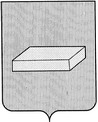 ГОРОДСКАЯ ДУМА ГОРОДСКОГО ОКРУГА ШУЯРЕШЕНИЕ		от 21 октября 2015 года                        		№ 30О внесении изменений в состав Административной комиссиигородского округа Шуя	В соответствии с Положением об Административной комиссии городского округа Шуя и на основании статьи 24 Устава городского округа Шуя городская ДумаРЕШИЛА:1. Прекратить полномочия следующих членов Административной комиссии городского округа Шуя:	Корзенева Евгения Борисовича	 – в связи с прекращением полномочий                                                           		депутата городской Думы пятого созыва,  	Новиковой Надежды Михайловны – в связи с увольнением с муниципальной 						службы,	Одувалова Сергея Юрьевича 	– заместителя начальника полиции (по охране 						общественного порядка) МО УВД «Шуйский», 						в связи с длительной командировкой.2. Ввести в состав Административной комиссии городского округа Шуя:	Бояркова Валерия Сергеевича 	– заместителя начальника службы УУП  МО 						УВД «Шуйский» (по согласованию),	Бурлакову Любовь Викторовну – заместителя Главы Администрации                                                                 городского округа Шуя,Корзенева Евгения Борисовича – юрисконсульта городской Думы     					городского округа Шуя.3. Решение вступает в силу с момента принятия.Председатель городской Думы                               городского округа Шуя                                    Д.Е. ПЛАТОНОВ        Врио Главы городского округа Шуя                                    С.Ю. РОЩИН